         RAZPIS ZA KANDIDIRANJE V ORGANE             DRUŠTVA ZA OBDOBJE 2024-2026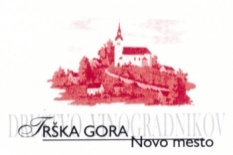 Marca 2024 poteče mandat organom društva, zato bo od 18. februarja do 20. marca v teku razpis za kandidiranje  v Upravni odbor, Nadzorni odbor in Disciplinsko komisijo.Vsi, ki ste člani društva in se želite aktivno vključiti v delo društva kot člani organov društva, lahko svojo kandidaturo za želeno funkcijo vložite na priloženem obrazcu, ki ga izpolnite in pošljite po e-pošti na naslov društva:  dv.trskagora@gmail.com   ali po navadni pošti na naslov: Društvo vinogradnikov Trška gora, Marjan Lisac , Trdinova 19a , 8000 Novo mestoUpoštevali bomo vse prijave, ki bodo prispele do vključno 21.3.2024. Upravni odborUpravni odbor je izvršilni organ občnega zbora, ki opravlja organizacijska, strokovno tehnična in administrativna dela ter vodi delo društva med dvema občnima zboroma po programu in sklepih, sprejetih na občnem zboru. Upravni odbor društva šteje 11 članov. Na prvi seji, ki mora biti v 8 dneh po izvolitvi, se UO konstituira (izvoli predsednika, namestnika predsednika, tajnika in blagajnika društva).UO je za svoje delo odgovoren zboru članov. Mandat članov upravnega odbora je 2 leti.Nadzorni odborNadzorni odbor nadzira zakonitost in smotrnost materialnega in finančnega poslovanja društva. Najmanj enkrat letno pregleda poslovanje in predlaga zboru ukrepe za odpravo morebitnih pomanjkljivosti ter izboljšanje poslovanja in delovanja društva.Nadzorni odbor je sestavljen iz treh članov, ki jih izvoli občni zbor. Člani izmed sebe izvolijo predsednika. Člani nadzornega odbora ne morejo biti obenem člani upravnega odbora. Lahko sodeluje na sejah upravnega odbora, ne morejo pa odločati. Mandatna doba članov nadzornega odbora je 2 leti.Disciplinska komisijaČlane disciplinske komisije voli občni zbor za dobo 2 let. Sestavljajo jo trije člani. Člani izmed sebe izvolijo predsednika. Komisija se sestaja po potrebi na podlagi pisnih zahtev članov ali organov društva.   Volitve kandidatov v organe društva  bodo 22. marca 2024 na občnem zboru. 									                        Upravni odborwww.trskagora.si                                                                                                Trška gora, marec 2024 Prijava kandidature za organe društva  za obdobje 2024 – 2026Ime, priimek:		.................................................Naslov:                    	................................................Pošta:        		................................................Telefon/mobitel:	................................................Elektronski naslov:	................................................Izjavljam, da nepreklicno kandidiram za naslednjo funkcijo (vstavi  X  v kvadratek ob željeni funkciji:Predsednik Upravnega odbora (UO):     	__Namestnik predsednika:    	 		__Blagajnik:					__	Tajnik:						__Član UO:					__- Člani UO na prvi seji potrdijo oz. izmed sebe izvolijo predsednika.Član Nadzornega odbora (NO):		__Član Disciplinske komisije (DK):		__          - Člani NO in DK izmed sebe izvolijo predsednika.Datum: .............................Podpis: ..........................